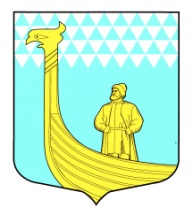 АДМИНИСТРАЦИЯМУНИЦИПАЛЬНОГО ОБРАЗОВАНИЯВЫНДИНООСТРОВСКОЕ СЕЛЬСКОЕ ПОСЕЛЕНИЕВолховский муниципальный район Ленинградская областьдеревня Вындин Островул. Школьная, д. 1 а    П  О  С  Т  А  Н  О  В  Л  Е  Н  И Еот  « 08 » февраля 2018 года № 22                                                      Об установлении стоимости одного квадратного метра общей площади жилья на 2018 год для реализации отдельных подпрограмм ФЩП и ГП по муниципальному образованию Вындиноостровское сельское поселение 	В целях обеспечения в 2018 году выполнения мероприятий по улучшению жилищных  условий граждан в рамках реализации федеральной целевой программы «Устойчивое развитие сельских территорий на 2014-2017 годы и на период до 2020 года» подпрограммы «Устойчивое развитие сельских территорий Ленинградской области нa 2014-2017 годы и на период до 2020 годa» Государственной программы Ленинградской области «Развитие сельского хозяйства Ленинградской области на 2013-2020 годы», руководствуясь методическими рекомендациями по определению норматива стоимости одного квадратного метра общей площади жилья в муниципальных образованиях Ленинградской области и стоимости одного квадратного метра общей площади  жилья в сельской местности», утвержденными распоряжением комитета по строительству Ленинградской области от 04.12.2015г. № 552, основываясь на анализе данных, полученных из договоров купли-продажи о фактической стоимости жилых помещений, приобретенных (построенных) гражданами - получателями социальной выплаты в рамках вышеуказанной программы в течение 2018 года, ПОСТАНОВJIЯЮ1.Утвердить стоимость одного квадратного метра общей площади жилья на 2018 год на территории муниципального образования Вындиноостровское сельское поселение в размере 28 515 (Двадцать восемь тысяч пятьсот пятнадцать рублей). Расчет согласно приложению. 2. Постановление № 205 от 28 декабря 2017 года «Об установлении стоимости одного квадратного метра общей площади жилья на 2018 год для реализации отдельных подпрограмм ФЩП и ГП по муниципальному образованию Вындиноостровское сельское поселение» считать утратившим силу. 3. Настоящее постановление подлежит официальному опубликованию. 4. Контроль за исполнением настоящего постановления оставляю за собой.Глава администрации:                                           М.А. ТимофееваУтвержден постановлением                                                                                 от « 08»  февраля   . № 22  Приложение 1РАСЧЕТфактической стоимости одного квадратного метра общей площади жилья на территории муниципального образованияВындиноостровское сельское поселениеФСТ квм  =  ФСТЖ/Пл*И,ФСТ квм – фактическая стоимость одного квадратного метра общей площади жилья в сельской местности Ленинградской области (в конкретном муниципальном образовании Ленинградской области);ФСТЖ – фактическая стоимость жилого помещения, построенного (приобретенного) гражданами в течение года, предшествующего планируемому году реализации программы – 01 880 353,20 руб.;          ФСТЖ  =  ∑ ФСТЖ мо/G = 1 880 353,20/1= 1 880 353,20Где: ∑ ФСТЖ мо – сумма стоимости всех жилых помещений, приобретенных (построенных) гражданами в муниципальном образовании Цвылевское сельское поселение Тихвинского муниципального района Ленинградской области в рамках программы в течение года, предшествующего планируемому году реализации программы; G - количество граждан, которые построили (приобрели) жилые помещения в  конкретном  муниципальном образовании  Ленинградской области в рамках программы в течение года, предшествующего планируемому году реализации программы – 1 чел.3. Пл. – общая площадь жилого помещения построенного (приобретенного) гражданами в течение года, предшествующего планируемому году реализации программы – .4. И - прогнозный уровень инфляции, установленный в субъекте Российской Федерации на отчетный (планируемый финансовый год) - 101,3ФСТ квм = ФСТЖ/Пл*ИФСТквм = 1 880 353,20/66,8* 101,3 =  28 515  руб.